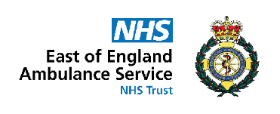 COVID Decision ReportDecision TitleDate of Decision: Day/Month/YearExecutive Oversight Name:Logged by Corporate Governance Team: Issue Considered - summaryIssue Considered - summaryOptions Considered Options Considered Is there anything you can re-prioritise to accommodate prior to making this decision?Is there anything you can re-prioritise to accommodate prior to making this decision?Decision MadeDecision MadeRationale for DecisionRationale for DecisionList risks identified and any mitigation put in place (legislative, safety, financial, etc)List risks identified and any mitigation put in place (legislative, safety, financial, etc)RiskMitigationIs this spend directly related to COVID?Yes/No If yes, give rationale and send to finance team for logging:If yes, give rationale and send to finance team for logging: